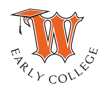 Sample Unit Plan Template (Aligned to Key Priority Standards)(Revised 12.4.17)REMEMBER TO UPLOAD YOUR ASSESSMENT AND CALENDAR FOR THIS UNIT TO THE GOOGLE DRIVE FOLDER AS WELL.Teacher NameContentGrade(s)Unit # and DatesUnit NameSUMMARY OF THE UNIT:PRIORITY STANDARDS (List below):What is the knowledge required to master the standard? (NOUNS)What are the skills required to master the standard? (VERBS)ALIGNED TASKS (How will students demonstrate mastery of knowledge and skills?)